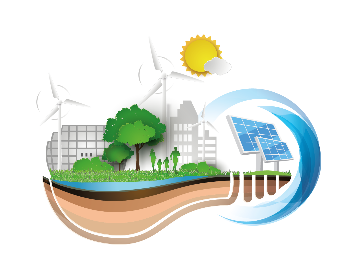 FORMULAIRE DE BILANPROJET FREE 2021 Titre du projetPorteurs.euses de projet (Nom, prénom, email, labo, équipe)Parité F/H ?UMR-UPR-EA-PLATEFORMES impliquées avec précision des interlocuteursAutres structures impliquées avec précision des interlocuteursRésumé succinct du projet (400 mots)Durée effective du projet (date de début et de fin)Etat des lieux de la réalisation du projet (automne 2021)Poursuite éventuelle du projet (avec calendrier et interlocuteurs si différents)Etat des lieux des dépenses HT  (automne 2021)Si stagiaire :- envoyer copie du mémoire en pdf à anne.modat@univ-perp.fr- donner le classement du stagiaire dans sa promotionCommunication grand public / scolaires / Société (pint of science, FDS, rencontre scolaires …) - préciser dates, lieux et déroulé- envoi des documents, images, vidéos à anne.modat@univ-perp.frCommunication scientifique (article, congrès) - préciser revue ou congrès, dates, lieux, titre- envoi des documents à anne.modat@univ-perp.frAuto-analyse SWOT du projetStrenghts / ForcesWeaknesses / FaiblessesOpportunities / OpportunitésThreats / Menaces